Conference on Online Dispute ResolutionFollowed by a Networking Cocktail Wednesday 18th of September 2013 (2.00 pm – 5.00 pm)At the Institute for European Studies, ‘Rome’ room, Pleinlaan 5 1050, Brussels, BelgiumPURPOSE: To raise awareness and highlight the growing importance of ODR, discuss the impact of the Directive of the European Parliament and of the Council on alternative dispute resolution for consumer disputes and amending Regulation (March 12, 2013), examine the UNCITRAL online dispute resolution rules for consumers and consider what the future holds for ODR on both European and International scales.PRESENTATIONS: Selected speakers from will elaborate on the impact of the EU Directive and Regulation on consumers as well as the development of UNCITRAL online dispute resolution rules so as to determine what the future holds for ODR both in the EU and Internationally. FEE:  50 Euros (VAT included), not applicable for AIA members and EMTPJ alumniWORKING LANGUAGE: English  REGISTRATION FORM: First Name ____________________________ Last Name _________________________________Occupation _________________________________ Organization__________________________ Address__________________________________________________________________________ Telephone __________________________ Fax ________/_________________________________Email ____________________________________________________________________________		Sponsored by: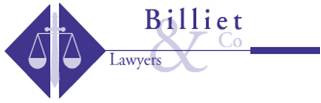 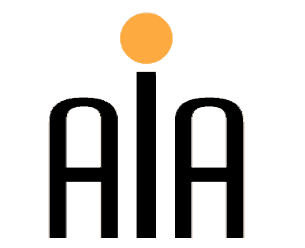 The Association for International Arbitration  IVZWAvenue Louise 146, B-1050 Brusselstel.: +(32) 2 643 33 01fax: +(32) 2 646 24 31e-mail: administration@arbitration-adr.orgweb:    www.arbitration-adr.orgBank-account number:  310-1688167-65ING Bank BelgiumMarnixlaan 241000 BrusselsBelgiumIBAN paper form: BE18 3101 6881 6765IBAN electronic form: BE18310168816765BIC/SWIFT code: BBRUBEBB